PL z GEO pre 6roč.                           Oklamčaková 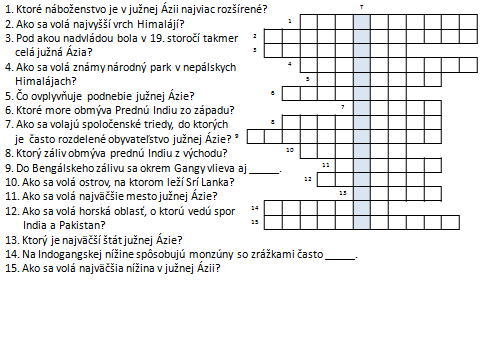 